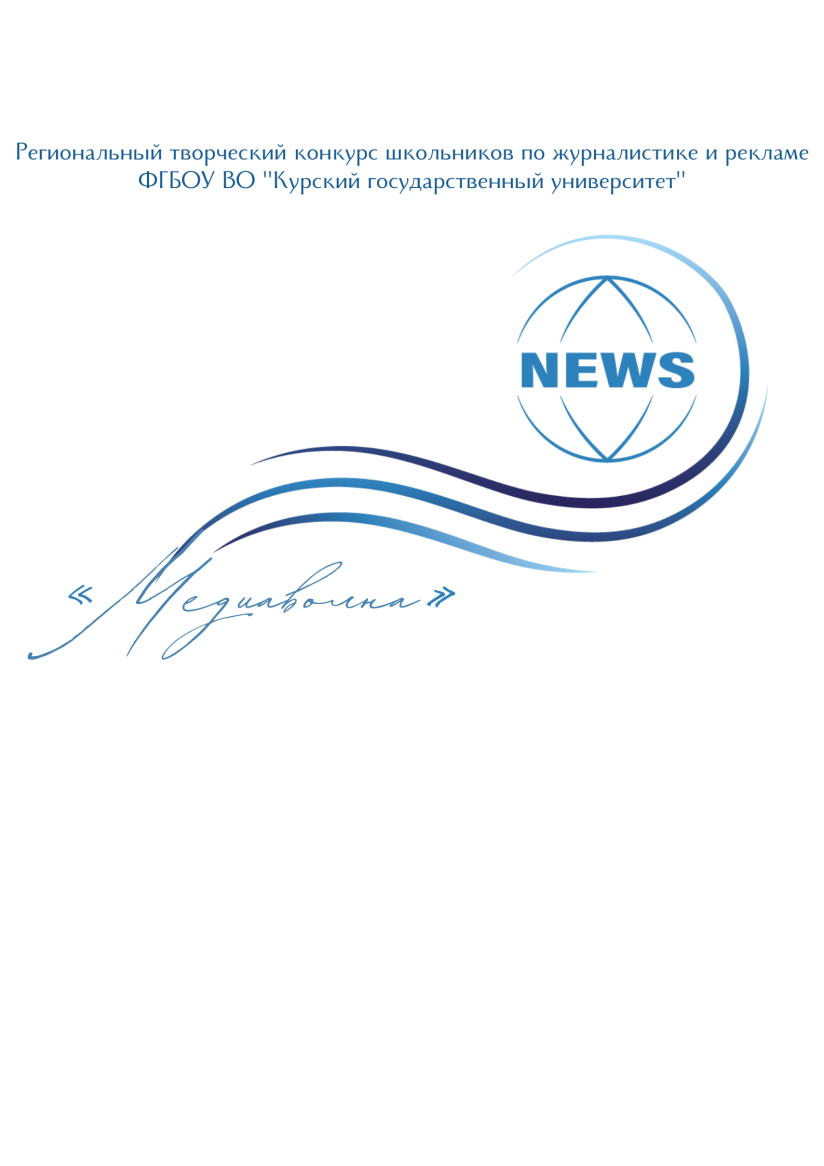 Дорогие друзья! Приглашаем вас принять участие в Региональном творческом  конкурсе (олимпиаде) по журналистике и рекламе «Медиаволна». Творческий конкурс школьников и обучающихся средних профессиональных организаций, планирующих связать свою жизнь со СМИ и рекламой, проводится в Курском государственном  университете с  2000 года. С этого творческого состязания начался путь в профессию  для  многих  медиаспециалистов   региона.Если вы мечтаете о профессии журналиста или PR-специалиста, то олимпиада  – простой и надежный способ убедиться в  правильности  своего выбора.В 2021-2022 учебном  году Конкурс вошел в перечень проектов Министерства Просвещения РФ, а значит, благодаря участию  в нем, вы сможете получить до 10 дополнительных баллов при поступлении в  Курский  государственный университет, а также  дополнительные баллы  в любом  вузе Российской Федерации.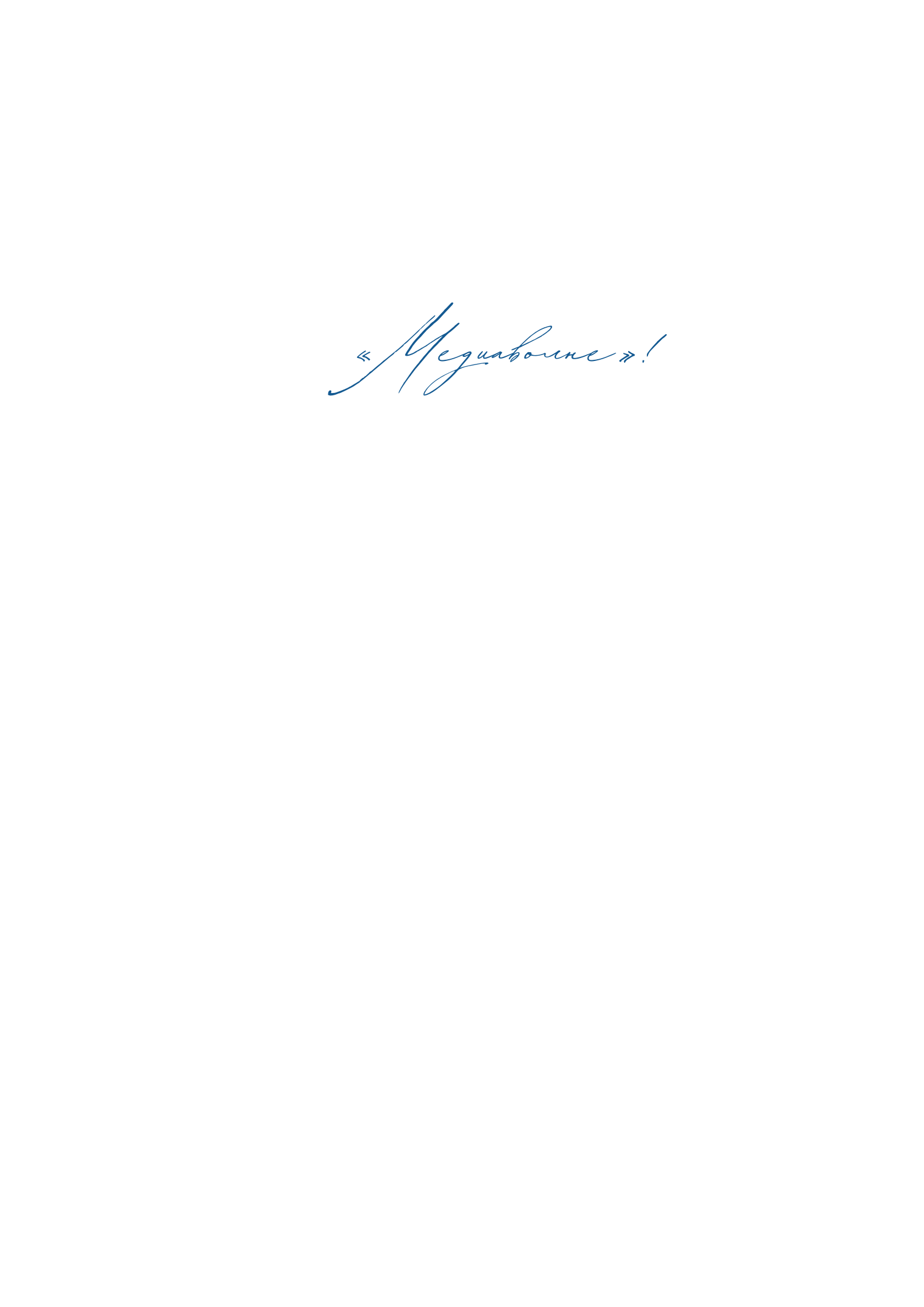                    Будьте с нами на одной И пусть любовь к журналистике и рекламе  приведет вас  к успеху!Смотрите инструкцию, заполняйте документы и участвуйте! Инструкция для участникаШаг 1. Проверьте соблюдение первого условия. В конкурсе могут принять участие обучающиеся 10-11-х  классов средних общеобразовательных школ и    СПО.Шаг 2. Обратите внимание на сроки и этапы проведения конкурса:Шаг 3. Изучите требования к оформлению конкурсной заявки:Задания  отборочного тура  выполняются письменно  разборчивым почерком и сканируются либо набираются  на компьютере  в формате  Word, шрифт Times New Roman, 14 кегль, полуторный интервал. Общий объем текстовой части  творческой работы  не более 4000 знаков с пробелами. Допускается  включение в работу фотоиллюстраций и иных изображений.  Для отправки принимаются следующие форматы файлов: *doc, *docx,*rtf, *jpg, *pdf;В   тексте отсылаемой работы  запрещается указывать фамилию, имя, отчество участника.Работы высылаются на эл.почту Конкурса «Медиаволна» tpgr@kursksu.ruШаг 4. Выполните  задания заочного тура по журналистике и рекламе (см ниже)Шаг 5. Подготовьте свою работу к отправке на конкурс (заочный этап).Заполните сопроводительные документы: заявку, документ с текстом работы и согласие на обработку персональных данных. Отправьте все документы на электронный адрес: tpgr@kursksu.ru.  Дождитесь ответного письма (в течение суток) с подтверждением получения ваших материалов. В случае отсутствия ответного письма, телефон для справок +7 (4712) 70-09-69 Задания заочного тура по журналистике и рекламе Часть 1.Выполните задания тестовой части  и заполните бланк ответов. В заданиях может быть 1, 2 и более правильных ответов.  Задание считается выполненным, если указаны все правильные ответы.  Общее количество баллов за весь тест – 20.В XV веке Иоганн  Гуттенберг  изобрел …,   и это оказало влияние на развитие журналистики и рекламы. А.  БумагуБ.  ЛитографиюВ.  Печатный станокГ.  Лубочные картинкиЖанр – это…А. Исторически сложившийся устойчивый  тип журналистского произведенияБ. Утвержденная руководством издания схема газетных текстовВ. Субъективный набор приемов описанияГ. Форма газетных текстов, определяемая композиционно-графической моделью издания Кто из отечественных поэтов работал в организации, которую сегодня можно было бы назвать рекламным агентством?        А. Н. Некрасов Б. В. МаяковскийВ. А. Твардовский Г. В. ВысоцкийКто из перечисленных французских художников известен как мастер художественной афиши и  рекламного  плакатаА. Жюль ШереБ.  Ле КорбюзьеВ. Гюстав Доре Г. Анри Тузуз ЛотрекПредставьте, что Вы журналист, который имеет суперспособность перемещения во времени и может работать в печатной прессе разных эпох. Соотнесите все заголовки публикаций с типом общества, для которого вы готовите материал.Вы редактор, который готовит разбор ошибок для начинающего журналиста. Соотнесите  предложения и   тип  ошибки.   .«Казаки» (1863), «Война и мир» (1865—1869), «Анна Каренина» (1875—1877) Л. Н. Толстого, «Преступление и наказание» (1866), «Идиот» (1868), «Бесы» (1871—1872) Ф.М. Достоевского публиковались  в журналеА. "Отечественные записки"				Б. "Русский вестник"				В. "Современник"				Г. "Русское слово"				Д. "Вестник Европы"16. Какая отечественная  газета попала в 1991 году в «Книгу рекордов Гиннеса» за самый большой в мире тираж ?А. «Комсомольская правда»Б.  «Труд»В.  «Известия»Г.  «Аргументы и факты»17. Исключите лишнее:А. «Время покажет»Б.  «Кто против»В.  «60 минут»Г.  «Самый умный»18 .Укажите источник информации, который журналист НЕ может использовать в тексте как доказательство:А. Официальный документ Б.  Свидетельства очевидца В.  Слухи  Г.  Личный документ19. «Инстаблогером» называютА.Человека, ведущего свой аккаунт в социальной сети «Instagram».Б. Политика - активного блогера.В. Героя сетевой публикации.Г. Специалиста по контекстной рекламе.20. Издание, которое в  1990-е годы  положило  в основу своей деятельности проведение реальных независимых журналистских расследований А. «Комсомольская правда»Б. «Литературная  газета»В. «Совершенно секретно»Г. «Известия»Часть 2.(Общее количество баллов за задание – 20)Киноальманах  «Рядовые истории»  создавался на протяжении 2018-2021 годов. Он включает в себя серию  короткометражных неигровых новелл, посвященных Великой Отечественной войне.  Киноистории  созданы  на основе  воспоминаний последних участников и свидетелей Великой Отечественной войны: фронтовиков и мирных жителей, переживших гитлеровскую оккупацию на территории области. Посмотрите документальный выпуск  «Страшнее  смерти https://youtu.be/czWZ8VN_CAA или  https://vk.com/video-188745879_456239024Представьте, что вам необходимо  взять интервью  у режиссера киноновеллы Светланы Герасимовой для школьного медиа.Подготовьте примерный вопросник.  Опишите кратко основные  этапы подготовки к  интервью.  УЧАСТИЕ В ОЧНОМ ЭТАПЕУчастники  очного тура  выполняют  творческие задания, связанные  с различными сферами журналистики и рекламы, одно из которых  - эссе.Условия очного этапа конкурса будут уточнены после результатов заочного этапа (участники, перешедшие во второй этап, получат персональное приглашение и дополнительные инструкции). ВАЖНАЯ ИНФОРМАЦИЯ!Результаты Конкурса могут быть учтены при приёме как  в Курский государственный университет, так и в другие вузы. В Курском государственном университете  вы можете получить дополнительно:ПОБЕДИТЕЛЬ  – 10 БАЛЛОВ,ПРИЗЁР – 9 БАЛЛОВ,УЧАСТНИК – 8 БАЛЛОВКонтакты:Электронная почта:    tpgr@kursksu.ruСтраница Творческого конкурса в социальной сети ВКонтакте: https://mediavolna.kursksu.ru Телефон для справок +7 (4712) 70-09-69ЗАЯВКА НА УЧАСТИЕВ Региональном  творческом  конкурсе (олимпиаде) по журналистике и рекламе «Медиаволна»УчастникРуководитель / консультант (если есть)Сведения об учебном заведенииДата заполнения заявки «__» __________________________Подпись участника ________________________________(для электронных документов достаточно фамилии автора)Фамилию не указывать! РАБОТА (заочный этап)участника конкурса (олимпиады)  по журналистике и рекламе «Медиаволна» Часть 1Часть 2. СОГЛАСИЕ НА ОБРАБОТКУ ПЕРСОНАЛЬНЫХ ДАННЫХучастника Регионального творческого  конкурса (олимпиады)  по журналистике и рекламе «Медиаволна».Я,  нижеподписавшийся______________________________________________________,(Фамилия, имя, отчество полностью)проживающий по адресу ______________________________________________, паспорт ___________________  ____________________________,                (Серия)                                    (Номер)выдан  _______________________________________________________________________,                             (Дата)                                                               (Название выдавшего органа)в соответствии с требованиями статьи 9 Федерального закона от 27.07.06 г. "О персональных данных" № 152-ФЗ (с изменениями и дополнениями), подтверждаю свое согласие на обработку ФГБОУ ВО «Курский государственный университет» (далее – Оператор), расположенным по адресу г. Курск, ул. Радищева,33, своих персональных данных___________________________________________, _________________________,                       (Фамилия, имя, отчество полностью)                                                                                      (Дата рождения)включающих:  фамилия,  имя,  отчество,  пол,  дата рождения,  адрес  проживания,  место учебыЯ даю согласие на использование персональных данных в целях формирования электронной системы учета Регионального творческого  конкурса (олимпиады) школьников  по журналистике и рекламе «Медиаволна в сети интернет, а также в целях передачи моих  персональных данных в РЦ «УСПЕХ» г. Курска для внесения в региональный реестр одаренных детей Курской области.Предоставляю Оператору право осуществлять все действия (операции) с моими персональными данными, включая их сбор, систематизацию, накопление, хранение, обновление, изменение, использование, обезличивание, блокирование, уничтожение, размещение на официальном сайте КГУ (http://www.kursksu.ru/), на   странице Творческого конкурса (олимпиады)  https://mediavolna.kursksu.ru и в социальной сети «Вконтакте» https://vk.com/mediavolna.kursksu. Оператор вправе обрабатывать персональные данные посредством внесения их в Банк данных участников Регионального творческого  конкурса (олимпиады) школьников  по журналистике и рекламе «Медиаволна».  Оператор вправе передавать персональные данные в РЦ «УСПЕХ» г. Курска с целью их внесения в региональный реестр одаренных детей Курской области.Передача персональных данных иным лицам или иное их разглашение может осуществляться только с моего письменного согласия.Настоящее согласие дано мной «____» ________20___ г. и действует до 24 марта   2023  года.Я оставляю за собой право отозвать свое согласие посредством составления соответствующего письменного документа, который может быть направлен мной в адрес Оператора по почте заказным письмом с уведомлением о вручении,  либо вручен лично под расписку представителю Оператора.В случае получения моего письменного заявления об отзыве настоящего согласия на обработку персональных данных, Оператор обязан прекратить их обработку.Контактный телефон(ы) _______________________________________________ и почтовый адрес  _______________________________________________________________Подпись _______________________       ___________________________________________                                       (Подпись)						(Ф.И.О.)СОГЛАСИЕ НА ОБРАБОТКУ ПЕРСОНАЛЬНЫХ ДАННЫХзаконного представителя (родителя, опекуна, попечителя)Региональный  творческий конкурс  (олимпиада) школьников  по журналистике и рекламе «Медиаволна».  Я, нижеподписавшийся законный представитель (родитель, опекун, попечитель) ___________________________________________________________________________, (Фамилия, имя, отчество полностью)проживающий по адресу ________________________________________________, паспорт __________  ______________, выдан  ____________________________________(Серия)                               (Номер)  			 (Дата)                        (Название выдавшего органа) в соответствии с требованиями статьи 9 Федерального закона от 27.07.06 г. "О персональных данных" № 152-ФЗ, подтверждаю свое согласие на обработку ФГБОУ ВО «Курский государственный университет» (далее – Оператор) персональных данных  моего ребенка ______________________________________________________________________(Фамилия, имя, отчество полностью)«_____» _______________________________ г. рождениявключающих: фамилия, имя, отчество, пол, дата рождения, адрес  проживания, место учебы Предоставляю Оператору право осуществлять все действия (операции) с персональными данными моего ребенка, включая их сбор, систематизацию, накопление, хранение, обновление, изменение, использование, обезличивание, блокирование, уничтожение, размещение на официальном сайте КГУ (http://www.kursksu.ru/), на   странице Творческого конкурса (олимпиады)  https://mediavolna.kursksu.ru  и в социальной сети «Вконтакте» https://vk.com/mediavolna.kursksu.  Оператор вправе обрабатывать персональные данные моего ребенка посредством внесения их в Банк данных участников Регионального  творческого  конкурса (олимпиады) школьников  по журналистике и рекламе «Медиаволна». Оператор вправе передавать персональные данные моего ребенка в РЦ «УСПЕХ» г. Курска с целью их внесения в региональный реестр одаренных детей Курской области.Передача персональных данных моего ребенка иным лицам или иное их разглашение может осуществляться только с моего письменного согласия.Настоящее согласие дано мной «____» ________20___ г.  и действует до 24 марта 2023 года. Я оставляю за собой право отозвать свое согласие посредством составления соответствующего письменного документа, который может быть направлен мной в адрес Оператора по почте заказным письмом с уведомлением о вручении,  либо вручен лично под расписку представителю Оператора.В случае получения моего письменного заявления об отзыве настоящего согласия на обработку персональных данных, Оператор обязан прекратить их обработку.Контактный телефон(ы) ______________________ и почтовый адрес _______________________________________________________________________________________Подпись законного представителя (родителя, опекуна, попечителя)  ____________/__________________________________________  /                     (Подпись)                                                                                                  (Ф.И.О)ЗАОЧНЫЙЗАОЧНЫЙ29 ноября 2021 – 13 февраля  2022 г.Предоставление конкурсных работ (смотри требования)14 февраля  2022 – 20 февраля 2022Проведение оценки конкурсных работ. 21 февраля 2022Публикация результатов проверки работ отборочного тура на странице Творческого конкурса (олимпиады). Отбор участников во второй этап.ОЧНЫЙ* ОЧНЫЙ* 16 марта  2022 –  проведение заключительного этапа Творческого конкурса (олимпиады)Выполнение заданий очного тура.17 марта – 24 марта 2022 г.Проверка   заданий очного тура. Публикация результатов проверки работ очного  тура на странице Творческого конкурса (олимпиады).26 марта 2022 г.Награждение победителей (день награждения может быть уточнен дополнительно)Суммарно (за два этапа) каждый участник Конкурса может получить до 100 баллов.40 баллов задания заочного тура и 60 очного. Участник, работа которого будет оценена 90 -100 баллами, становится победителем конкурса, 80-89 баллами – призером, набравший 65-79 баллов будет награжден как участник Конкурса.Суммарно (за два этапа) каждый участник Конкурса может получить до 100 баллов.40 баллов задания заочного тура и 60 очного. Участник, работа которого будет оценена 90 -100 баллами, становится победителем конкурса, 80-89 баллами – призером, набравший 65-79 баллов будет награжден как участник Конкурса.*При неблагоприятной эпидемиологической ситуации в регионе может быть заменен на формат с использованием дистанционных технологий*При неблагоприятной эпидемиологической ситуации в регионе может быть заменен на формат с использованием дистанционных технологийА. ТрадиционноеБ. ИндустриальноеВ. Постиндустриальное1. Хакатон – это важно. Где соревнуются разработчики искусственного интеллекта.2. От фермы виртуальной - к ферме вертикальной.3. Власти наносят удар по буржуазии.4. Вилами по земле: насколько выгодно разведение гусей?5. Молния попала в шпиль башни фабрикантов МорозовыхА. паронимия;Б.  плеоназм;Г. нарушение лексической сочетаемости.1.И потащили со своих дворов ненужный хлам2.Для слушателей будут прочитаны беседы по важнейшим вопросам сельского хозяйства3.Отдых снимает нервное напряжение и утомляемость4.Эффектную борьбу со СПИДом и раком врачи смогут вести уже в ближайшие годы5.Детворе нужна пышная свежесть зеленой лужайки, тенистая прелесть деревьевУстановите  соответствие9. Установите  соответствие10. Главными жанрообразующими признаками являются:А. Тема, проблема, идея, конфликтБ.  Объем, верстка, место в газете, шрифтВ. Предмет, функция, методГ.  Факт, ситуация, событие, явление11. Какой из перечисленных признаков характеризует все информационные жанры?А. ОперативностьБ. АналитичностьВ. ОбразностьГ. Проблемность12. Форма интервью является:А. ДраматургическойБ.  ЛирическойВ.  ПовествовательнойГ.  Описательной13. Найдите неправильный вариант ответа на вопрос: «За счет каких средств достигается «эффект присутствия» в репортаже?А. ДетальБ.  ПодробностьВ.  Использование статистических данныхГ.  Наглядность14.  Выберите верное продолжение  предложения. Коммерческая  реклама…   А. …выступает как средство борьбы за избирателей, за их голосаБ. …это реклама с целью расширения сбыта продукцииB.....выходит за рамки экономических задач, направлена на достижение благотворительных и иных общественно полезных целейГ. …ставит своей целью воздействие на потребителя (потенциального покупателя), предложив товар, которому можно получить взамен от него прибыль15.  Выберите из списка  термин, которому соответствует  следующее определениеИнформационное сообщение, содержащее в себе новость об организации,  изложение её позиции по какому-либо вопросу и передаваемое для публикации в средствах массовой информации…А. РепортажБ.  Пресс-релизВ.  БрифингГ.  Аналитический отчет14.  Выберите верное продолжение  предложения. Коммерческая  реклама…   А. …выступает как средство борьбы за избирателей, за их голосаБ. …это реклама с целью расширения сбыта продукцииB.....выходит за рамки экономических задач, направлена на достижение благотворительных и иных общественно полезных целейГ. …ставит своей целью воздействие на потребителя (потенциального покупателя), предложив товар, которому можно получить взамен от него прибыль15.  Выберите из списка  термин, которому соответствует  следующее определениеИнформационное сообщение, содержащее в себе новость об организации,  изложение её позиции по какому-либо вопросу и передаваемое для публикации в средствах массовой информации…А. РепортажБ.  Пресс-релизВ.  БрифингГ.  Аналитический отчетФамилия____________________Имя____________________Отчество____________________Дата рождения____________________Контактный телефон, электронная почта  _________________________________________Контактный телефон, электронная почта  _________________________________________Фамилия____________________Имя____________________Отчество____________________Место работы, учебы ______________________________________________________________Место работы, учебы ______________________________________________________________Место работы, учебы ______________________________________________________________Полное названиеНаселенный пункт _____________________________________________________________1234567891011121314151617181920